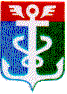 РОССИЙСКАЯ ФЕДЕРАЦИЯПРИМОРСКИЙ КРАЙКОНТРОЛЬНО-СЧЕТНАЯ ПАЛАТА
 НАХОДКИНСКОГО ГОРОДСКОГО ОКРУГА692900 Приморский край, г.Находка, Находкинский пр-т,14тел.(4236) 69-22-91 факс (4236) 74-79-26 E-mail: ksp@ksp-nakhodka.ruЗАКЛЮЧЕНИЕКонтрольно-счётной палаты Находкинского городского округа к проекту решения Думы Находкинского округа «О внесении изменений в бюджет Находкинского городского округа на 2015 год и плановый период 2016 и 2017 годов» От 28 октября 2015 годаI. Общие положения.Заключение Контрольно-счётной палаты Находкинского городского округа (далее КСП НГО) на проект Решения Думы Находкинского городского округа «О внесении изменений в бюджет Находкинского городского округа  на 2015 год и плановый период 2016 и 2017 годов» (далее – проект Решения) подготовлено в соответствии с Бюджетным кодексом Российской Федерации (далее – Бюджетный кодекс, БК РФ), Уставом Находкинского городского округа, Решением о бюджетном  процессе в Находкинском городском округе» от 30.10.2013г. № 265-НПА (далее – Решение о бюджетном процессе), Решением о Контрольно-счетной палате Находкинского городского округа от 30.10.2013г. № 264-НПА и иными нормативными правовыми актами. Представленный на экспертизу проект Решения в новой редакции (с учётом дополнений) внесён в Контрольно-счётную палату Находкинского городского округа главой администрации Находкинского городского округа О.Г. Колядиным 27.10.2015г. (сопроводительное письмо от 27.10.2015 года исх. № 1-31-2512).      В соответствии с представленным проектом Решения «О внесении изменений в бюджет Находкинского городского округа на 2015 год и плановый период 2016 и 2017 годов», на 2015 год доходы составят 3 074 480,22 тыс. рублей, расходы составят 3 409 226,52 тыс. рублей, дефицит бюджета составит 334 746,30 тыс. рублей. Согласно дополнительной информации, изменения коснулись муниципальных внутренних заимствований 2015 года и планового периода 2016 и 2017 года в приложениях 11 «Программа муниципальных внутренних заимствований НГО на 2015 год», 12 «Программа муниципальных внутренних заимствований НГО на плановый период 2016 и 2017 годов» и в приложениях 13 «Источники внутреннего финансирования дефицита бюджета НГО на 2015 год», 14 «Источники внутреннего финансирования дефицита бюджета НГО на плановый период 2016 и 2017 годов».   V.Программа муниципальных внутренних заимствований НГО.Программы муниципальных внутренних заимствований НГО на 2015 год и плановый период 2016 и 2017 годы в течение 2015 года изменялись один раз Решением Думы НГО от 25.02.2015г. (уточнение бюджета № 1).Сравнительный анализ изменений в программах муниципальных внутренних заимствований НГО на 2015 год и плановый период 2016 и 2017 годы представлен в таблицах 1, 2.Таблица 1. Программа муниципальных внутреннихзаимствований НГО на 2015 годтыс. рублейИзменения в программе муниципальных внутренних заимствований НГО на плановый период коснулись только 2016 года. Программа 2017 года осталась без изменений.Таблица 2. Программа муниципальных внутреннихзаимствований НГО на плановый период 2016 и2017 годытыс. рублейVI.Источники внутреннего финансирования дефицита бюджета НГО.Дефицит бюджета Находкинского городского округа на 2015 год и плановый период не изменялся с уточнения бюджета № 3, утверждённого Решением Думы НГО от 24.06.2015г. № 687-НПА.  Сравнительный анализ изменений источников внутреннего финансирования дефицита бюджета на 2015 год представлен в таблице 3.Таблица 3тыс. рублейВыводы.1. Проект Решения Думы Находкинского городского округа «О внесении изменений в бюджет Находкинского городского округа на 2015 год и плановый период 2016 и 2017 годов» в новой редакции внесён главой администрации Находкинского городского округа в Контрольно-счетную палату 27.10.2015г. (вх. № 10.2015/123 от 27.10.2015г.). 2. Документы, представленные одновременно с проектом Решения об изменении бюджета НГО, соответствуют перечню форм, утвержденных частью 1 ст.18 Решения о бюджетном процессе в НГО от 30.10.2013г. № 265-НПА. 3. Уточнённые доходы местного бюджета на 2015 год составят 3 074 408,22 тыс. рублей с увеличением на 51 426,23 тыс. рублей, уточнённые расходы составят 3 409 226,52 тыс. рублей с увеличением на 51 426,23 тыс. рублей, дефицит бюджета не изменяется и составит 334 746,30 тыс. рублей или 9,53% от собственных средств бюджета без учёта средств по дополнительному нормативу отчислений по НДФЛ и без учёта средств, принимаемых к исполнению за счет уменьшения остатков средств на счетах. 4. Изменения, представленные в программах муниципальных внутренних заимствований НГО на 2015 год и плановый период 2016 и 2017 годы, не противоречат бюджетному законодательству.Заключение.В ходе проверки документов, представленных одновременно с проектом Решения Думы Находкинского городского округа «О внесении изменений в бюджет Находкинского городского округа на 2015 год и плановый период 2016 и 2017 годов», нарушений действующего бюджетного законодательства не выявлено.Предложение.С учётом вышеизложенного, Контрольно-счётная палата Находкинского городского округа предлагает Думе Находкинского городского округа при рассмотрении проекта Решения Думы Находкинского городского округа «О внесении изменений в бюджет Находкинского городского округа на 2015 год и плановый период 2016 и 2017 годов», учесть данное заключение.Председатель Контрольно-счётной палаты  Находкинского городского округа                                                                   Т.А. ГончарукАудитор Контрольно-счётной палаты  Находкинского городского округа                                                                  И.В. Карабанова         Перечень муниципальных внутренних заимствованийРешение Думы от 25.02.15г. № 602-НПАПроект изменений №5Отклонения(+/-),стб.3 – 2.1234Кредиты, полученные Находкинским городским округом от кредитных организаций:17 160,0062 160,00+45 000,00- привлечение кредитов617 160,00902 160,00+285 000,00- погашение основной суммы долга-600 000,00-840 000,00-240 000,00Бюджетные кредиты, привлеченные в бюджет Находкинского городского округа от других бюджетов бюджетной системы РФ:125 000,0080 000,00-45 000,00- привлечение кредитов125 000,0080 000,00-45 000,00- погашение основной суммы долга0,000,000,00Итого муниципальных внутренних заимствований:142 160,00142 160,000,00- привлечение кредитов742 160,00982 160,00+240 000,00- погашение основной суммы долга-600 000,00-840 000,00-240 000,00Перечень муниципальных внутренних заимствованийРешение Думы от 25.02.15г. № 602-НПА2016г.Проект изменений №5Отклонения(+/-),стб.3 – 2Решение Думы от 25.02.15г. № 602-НПА2017г.12345Кредиты, полученные Находкинским городским округом от кредитных организаций:25 000,000,00-25 000,000,00- привлечение кредитов642 160,00642 160,000,00742 160,00- погашение основной суммы долга-617 160,00-642 160,00-25 000,00-742 160,00Бюджетные кредиты, привлеченные в бюджет Находкинского городского округа от других бюджетов бюджетной системы РФ:-25 000,000,0025 000,000,00- привлечение кредитов100 000,00100 000,000,00100 000,00- погашение основной суммы долга-125 000,00-100 000,0025 000,00100 000,00Итого муниципальных внутренних заимствований:0,000,000,000,00- привлечение кредитов742 160,00742 160,000,00842 160,00- погашение основной суммы долга-742 160,00-742 160,000,00-842 160,00Код бюджетной классификации Российской ФедерацииНаименование источниковСумма, утв. Решением Думы №687-НПА от 24.06.15г.Уточнение №5Отклонениястб4-стб312345992 01020000000000000Кредиты кредитных организаций в валюте Российской Федерации 17 160,0062 160,00+45 000,00992 01020000040000710Получение кредитов от кредитных организаций в валюте Российской Федерации бюджетом городского округа617 160,00902 160,00+285 000,00992 01020000040000810Погашение кредитов от кредитных организаций в валюте Российской Федерации бюджетом городского округа-600 000,00-840 000,00-240 000,00992 01030100000000000Бюджетные кредиты от других бюджетов бюджетной системы Российской Федерации125 000,0080 000,00-45 000,00992 01030100040000710Получение бюджетных кредитов от других бюджетов бюджетной системы Российской Федерации бюджетом городского округа в валюте Российской Федерации 125 000,0080 000,00-45 000,00992 01030100040000810Погашение бюджетом городского округа бюджетных кредитов от других бюджетов бюджетной системы Российской Федерации в валюте Российской Федерации0,000,000,00992 01050000000000000Изменение остатков средств на счетах по учету средств бюджета 192 586,30192 586,300,00992 01050201040000510Увеличение прочих остатков денежных средств бюджета-3 716 095,45-4 056 640,22-340 544,77992 01050201040000610Уменьшение прочих остатков денежных средств бюджета3 908 681,754 249 226,52+340 544,77Итого источников финансирования дефицита бюджета 334 746,30334 746,300,00